GUIA DE RETROALIMENTACIÓN Nº11 QUÍMICAIIº MEDIONombre_______________________________________ Curso:_______ Fecha: ____                                          QUÍMICA ORGÁNICAComenzamos esta unidad conociendo algunos aspectos generales del carbono y su capacidad para formar compuestos orgánicos.    Los hidrocarburos son compuestos orgánicos que pueden ser naturales o sintéticos. Están formados por carbono e hidrógeno 	Las uniones de átomos de carbono con otros átomos de carbono e hidrógeno son tan estables que pueden formar largas cadenas simples, ramificadas e incluso cadenas cerradas o anillos usando la tetravalencia y enlaces simples, dobles o triples.    Los hidrocarburos se clasifican, según el enlace en alcanos, alquenos y alquinos; según su estructura se clasifican en tres grandes grupos: Alifáticos, Alicíclicos y Aromáticos.  1.-Hidrocarburos Alifáticos: son cadenas de carbono simples o ramificadas, saturadas o insaturadas.Ejemplos CH3-CH2-CH2-CH3      b) CH3-CH=CH2          c) CH3-CH-CH3                                                                                                                              CH3            SATURADO                  INSATURADO                 RAMIFICADO2.-Hidrocarburos Alicíclicos: son cadenas de carbono cerradas Se representan por figuras geométricas en las que los vértices corresponden a átomos de carbono.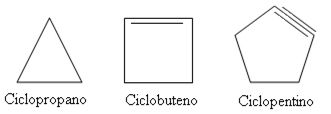 SATURADO      INSATURADO      INSATURADO(cicloalcano)     (cicloalqueno)         (cicloalquino)3.-Hidrocarburos Aromáticos: son cadenas cerradas de seis carbonos e insaturado que recibe el nombre de Benceno.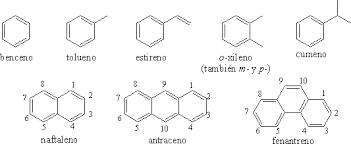 BENCENO                                              BENCENOS RAMIFICADOSComenzaremos a estudiar los Hidrocarburos Alifáticos (acíclicos)Alcanos: responden a la fórmula molecular CnH2n+2Siendo: C = carbono             H = hidrógeno             n = número de átomos de carbonoPara un hidrocarburo con 2 carbonos queda     C2H22+2    =  C2H6Para un hidrocarburo con 3 carbonos queda     C3H23+2    =  C3H8           Para un hidrocarburo con 5 carbonos queda     C5H25+2    =  C5H12Alquenos: responden a la fórmula molecular CnH2nPara un hidrocarburo con 2 carbonos queda     C2H22    =  C2H4Para un hidrocarburo con 3 carbonos queda     C3H23    =  C3H6           Para un hidrocarburo con 5 carbonos queda     C5H25    =  C5H10Alquinos: responden a la fórmula molecular    CnH2n-2Para un hidrocarburo con 2 carbonos queda     C2H22-2    =  C2H2Para un hidrocarburo con 3 carbonos queda     C3H23-2    =  C3H4           Para un hidrocarburo con 5 carbonos queda     C5H25-2    =  C5H8Tipos de carbono1° carbono unido a un carbono2° carbono unido a dos carbonos3° carbono unido a tres carbonos4° carbono unido a cuatro carbonos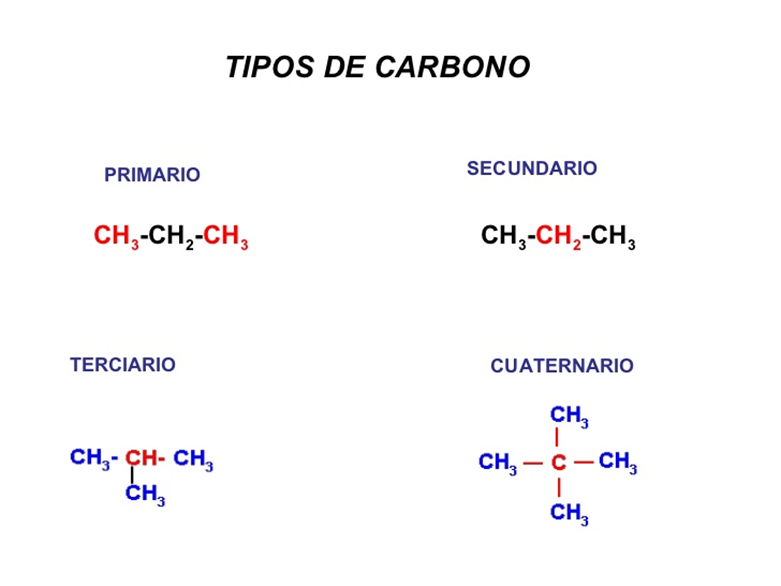 Ejemplo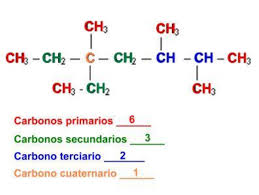 ACTIVIDAD1.-Observa el video https://www.youtube.com/watch?v=Ik3YZR4AmGAy responde las preguntas:¿Cómo se define, en el video a los hidrocarburos?¿Qué son los combustibles fósiles? ¿Cómo se forman?¿En qué sustancias se encuentra los hidrocarburos?2.- Clasifica las siguientes moléculas en orgánicas en alcano, alqueno o alquino:CH≡CH       _____ALQUINO_________C7H14          _____ALQUENO________CH3-CH3     _____ALCANO________C6H10         _____ALQUINO________CH3-CH2-CH3    __ALCANO_________C3H8                   _____ALCANO__________CH=CH-CH3 ____ALQUENO_________ CH4            _____ALCANO_________C4H6         ______ALQUINO___________C10H22           _____ALCANO____________3.- Completa los esqueletos de carbono y clasifica en alcano, alqueno y alquino:C  -  C          CH3-CH3              ______ALCANO__________C  -  C  =  C     CH3-CH=CH2    _____ALQUENO____________C  ≡  C -  C     CH≡C-CH3       _____ALQUINO___________C  -  C  -  C    CH3-CH2-CH3  ______ALCANO___________4.-Señala la cantidad de carbonos 1°, 2°, 3° y/o 4° que aparecen en los siguientes hidrocarburos tipos de carbono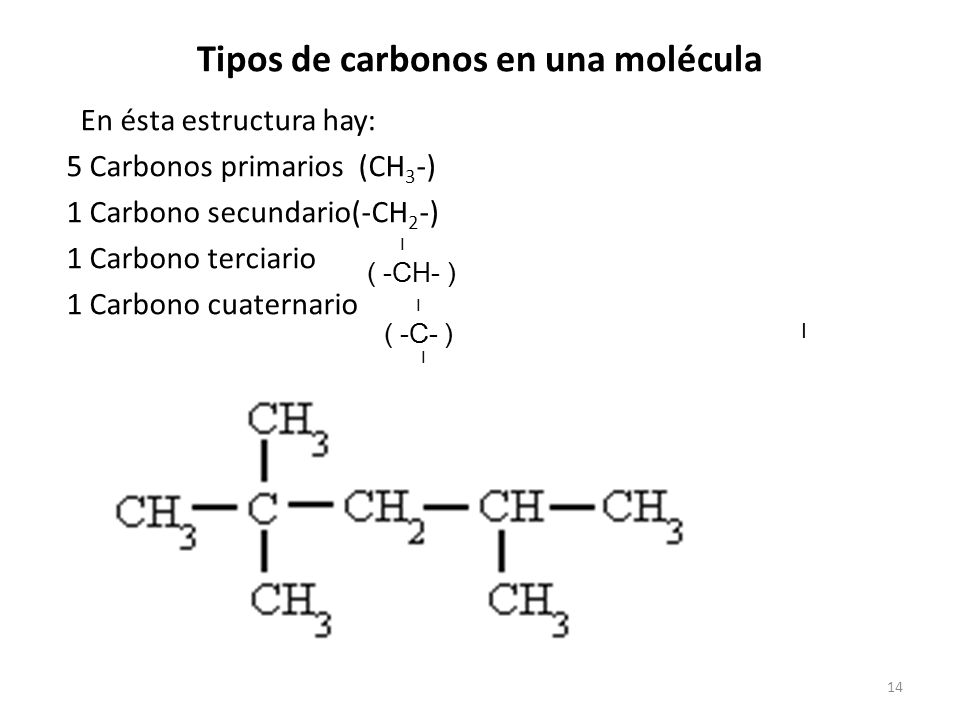 1° = 52°= 13°= 14°= 15.-Completa la siguiente tabla6.- Clasifica los siguientes compuestos en: Alifático, Alicíclico o AromáticoEn el video se define a los hidrocarburos como compuestos orgánicos Formados con carbono e hidrógeno.|se obtienen de la descomposición y transformación de restos de plantas y animales que se encuentran en las profundidades de la tierra o el mar Se encuentran en los medicamentos, pinturas, plásticos y textiles.N°de átomos de carbonoAlcanno         CnH2n+2Alqueno          CnH2nAlquino       CnH2n-2         1     CH4        X           X          2      C2H6   C2H4     C2H2         4      C4H10    C4H8      C4H6         6     C6H14    C6H12      C6H10        7     C7H16     C7H14     C7H12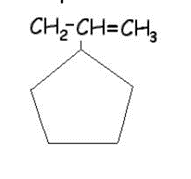 CH3-CH2-CH2-CH3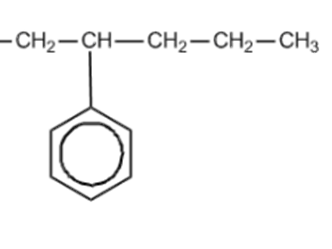 ALICÍCLICOALIFÁTICOAROMÁTICO